PROJECT SUMMARY (use 11 pt font and fit within text box 7.5” wide X 6” high)KEY PERSONNELName	eRA Commons	Organization	Role on Project     	     	     	Principal Investigator     	     	     	Co-InvestigatorBUDGET JUSTIFICATIONSPERSONNELCONSULTANT COSTSEQUIPMENTSUPPLIESTRAVELPATIENT CARE COSTSOTHER EXPENSESRESEARCH PLANHypothesis and Specific AimsBackground and SignificancePreliminary DataWork ProposedLiterature CitationsAdditional information regarding the project    Pilot Project – 2021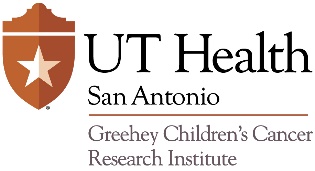                       Grant Application    Pilot Project – 2021                      Grant ApplicationPlease check all awards that you are applying for – Pediatric/AYA sarcomaPlease check all awards that you are applying for – Pediatric/AYA sarcomaPlease check all awards that you are applying for – Pediatric/AYA sarcoma1.	TITLE OF PROJECT 1.	TITLE OF PROJECT 1.	TITLE OF PROJECT 1.	TITLE OF PROJECT 1.	TITLE OF PROJECT GCCRI PARTNER INSTITUTION OF PRINCIPAL INVESTIGATOR        GCCRI PARTNER INSTITUTION OF PRINCIPAL INVESTIGATOR        GCCRI PARTNER INSTITUTION OF PRINCIPAL INVESTIGATOR        GCCRI PARTNER INSTITUTION OF PRINCIPAL INVESTIGATOR        GCCRI PARTNER INSTITUTION OF PRINCIPAL INVESTIGATOR        3. 	PRINCIPAL INVESTIGATOR 3. 	PRINCIPAL INVESTIGATOR 3a. Co-PI (if applicable)3a. Co-PI (if applicable)3a. Co-PI (if applicable)NAME  (Last, first, middle)NAME  (Last, first, middle)NAME  (Last, first, middle)NAME  (Last, first, middle)NAME  (Last, first, middle)POSITION TITLE/ACADEMIC RANKPOSITION TITLE/ACADEMIC RANKPOSITION TITLE/ACADEMIC RANKPOSITION TITLE/ACADEMIC RANKPOSITION TITLE/ACADEMIC RANKDEPARTMENTDEPARTMENTDEPARTMENTDEPARTMENTDEPARTMENTEMAIL ADDRESS:EMAIL ADDRESS:EMAIL ADDRESS:EMAIL ADDRESS:EMAIL ADDRESS:TELEPHONE (Area code, number and extension)TELEPHONE (Area code, number and extension)TELEPHONE (Area code, number and extension)TELEPHONE (Area code, number and extension)TELEPHONE (Area code, number and extension)4.	HUMAN SUBJECTS  No    Yes  (If yes, complete 4a and b)4a.	Research Exempt       No       Yes5.  VERTEBRATE  ANIMALS    No    Yes (If yes, complete 5a and b)5.  VERTEBRATE  ANIMALS    No    Yes (If yes, complete 5a and b)5.  VERTEBRATE  ANIMALS    No    Yes (If yes, complete 5a and b)4.	HUMAN SUBJECTS  No    Yes  (If yes, complete 4a and b)4b.	IRB Approval Date and Protocol Number5a. IACUC Approval Date5b.	IACUC Protocol Number5b.	IACUC Protocol Number4.	HUMAN SUBJECTS  No    Yes  (If yes, complete 4a and b)4b.	IRB Approval Date and Protocol Number5a. IACUC Approval Date6.	TOTAL BUDGET REQUESTED6.	TOTAL BUDGET REQUESTED$      $      7.	CONTACT INFORMATION7.	CONTACT INFORMATIONDEPARTMENT CHAIRDEPARTMENT CHAIRDEPARTMENT GRANTS ADMINISTRATOR:DEPARTMENT GRANTS ADMINISTRATOR:DEPARTMENT GRANTS ADMINISTRATOR:Name:       Name:       Name:       Name:       Name:       Email address:       Email address:       Email address:       Email address:       Email address:       Telephone:       Telephone:       Telephone:       Telephone:       Telephone:       INSTITUTIONAL GRANTS ADMINISTRATOR: Name:       Email address:      Telephone:       INSTITUTIONAL GRANTS ADMINISTRATOR: Name:       Email address:      Telephone:       8. Did this project develop as a consequence of: 
8. Did this project develop as a consequence of: 
8. Did this project develop as a consequence of: 
INSTITUTIONAL GRANTS ADMINISTRATOR: Name:       Email address:      Telephone:       INSTITUTIONAL GRANTS ADMINISTRATOR: Name:       Email address:      Telephone:        Seminars in Translational Research (STRECH) Seminars in Translational Research (STRECH) Seminars in Translational Research (STRECH)INSTITUTIONAL GRANTS ADMINISTRATOR: Name:       Email address:      Telephone:       INSTITUTIONAL GRANTS ADMINISTRATOR: Name:       Email address:      Telephone:        Research Ethics Seminar	 Research Ethics Seminar	 Research Ethics Seminar	INSTITUTIONAL GRANTS ADMINISTRATOR: Name:       Email address:      Telephone:       INSTITUTIONAL GRANTS ADMINISTRATOR: Name:       Email address:      Telephone:        K-PASEO (Monthly Training seminars for writing successful NIH K-series Career Development Grant Application)/Grants and Research Career Development Workshops K-PASEO (Monthly Training seminars for writing successful NIH K-series Career Development Grant Application)/Grants and Research Career Development Workshops K-PASEO (Monthly Training seminars for writing successful NIH K-series Career Development Grant Application)/Grants and Research Career Development WorkshopsINSTITUTIONAL GRANTS ADMINISTRATOR: Name:       Email address:      Telephone:       INSTITUTIONAL GRANTS ADMINISTRATOR: Name:       Email address:      Telephone:        Grant Writing with New Investigators (GWNI) program Grant Writing with New Investigators (GWNI) program Grant Writing with New Investigators (GWNI) programINSTITUTIONAL GRANTS ADMINISTRATOR: Name:       Email address:      Telephone:       INSTITUTIONAL GRANTS ADMINISTRATOR: Name:       Email address:      Telephone:        Grant Seekers Grant Seekers Grant SeekersINSTITUTIONAL GRANTS ADMINISTRATOR: Name:       Email address:      Telephone:       INSTITUTIONAL GRANTS ADMINISTRATOR: Name:       Email address:      Telephone:        Other – Please specify       Other – Please specify       Other – Please specify      DETAILED BUDGET FOR INITIAL BUDGET PERIODDIRECT COSTS ONLYDETAILED BUDGET FOR INITIAL BUDGET PERIODDIRECT COSTS ONLYDETAILED BUDGET FOR INITIAL BUDGET PERIODDIRECT COSTS ONLYDETAILED BUDGET FOR INITIAL BUDGET PERIODDIRECT COSTS ONLYDETAILED BUDGET FOR INITIAL BUDGET PERIODDIRECT COSTS ONLYDETAILED BUDGET FOR INITIAL BUDGET PERIODDIRECT COSTS ONLYDETAILED BUDGET FOR INITIAL BUDGET PERIODDIRECT COSTS ONLYDETAILED BUDGET FOR INITIAL BUDGET PERIODDIRECT COSTS ONLYDETAILED BUDGET FOR INITIAL BUDGET PERIODDIRECT COSTS ONLYFROMFROMTHROUGHTHROUGHTHROUGHDETAILED BUDGET FOR INITIAL BUDGET PERIODDIRECT COSTS ONLYDETAILED BUDGET FOR INITIAL BUDGET PERIODDIRECT COSTS ONLYDETAILED BUDGET FOR INITIAL BUDGET PERIODDIRECT COSTS ONLYDETAILED BUDGET FOR INITIAL BUDGET PERIODDIRECT COSTS ONLYDETAILED BUDGET FOR INITIAL BUDGET PERIODDIRECT COSTS ONLYDETAILED BUDGET FOR INITIAL BUDGET PERIODDIRECT COSTS ONLYDETAILED BUDGET FOR INITIAL BUDGET PERIODDIRECT COSTS ONLYDETAILED BUDGET FOR INITIAL BUDGET PERIODDIRECT COSTS ONLYDETAILED BUDGET FOR INITIAL BUDGET PERIODDIRECT COSTS ONLY       6/1/2018       6/1/2018       5/31/2019       5/31/2019       5/31/2019PERSONNEL (Applicant organization only)PERSONNEL (Applicant organization only)PERSONNEL (Applicant organization only)PERSONNEL (Applicant organization only)Months Devoted to ProjectMonths Devoted to ProjectMonths Devoted to ProjectMonths Devoted to ProjectDOLLAR AMOUNT REQUESTED (omit cents)DOLLAR AMOUNT REQUESTED (omit cents)DOLLAR AMOUNT REQUESTED (omit cents)DOLLAR AMOUNT REQUESTED (omit cents)DOLLAR AMOUNT REQUESTED (omit cents)NAMENAMEROLE ON
PROJECTROLE ON
PROJECTCal.MnthsAcad.MnthsSummerMnthsSummerMnthsINST.BASE
SALARYSALARY
REQUESTEDFRINGE
BENEFITSFRINGE
BENEFITSFRINGE
BENEFITSTOTALPIPICo-ICo-INote: Do not show 
faculty base salariesNote: Do not show 
faculty base salariesSUBTOTALSSUBTOTALSSUBTOTALSSUBTOTALSSUBTOTALSSUBTOTALSSUBTOTALSSUBTOTALSSUBTOTALSCONSULTANT COSTSCONSULTANT COSTSCONSULTANT COSTSCONSULTANT COSTSCONSULTANT COSTSCONSULTANT COSTSCONSULTANT COSTSCONSULTANT COSTSCONSULTANT COSTSCONSULTANT COSTSCONSULTANT COSTSCONSULTANT COSTSCONSULTANT COSTSEQUIPMENT  (Itemize)EQUIPMENT  (Itemize)EQUIPMENT  (Itemize)EQUIPMENT  (Itemize)EQUIPMENT  (Itemize)EQUIPMENT  (Itemize)EQUIPMENT  (Itemize)EQUIPMENT  (Itemize)EQUIPMENT  (Itemize)EQUIPMENT  (Itemize)EQUIPMENT  (Itemize)EQUIPMENT  (Itemize)EQUIPMENT  (Itemize)SUPPLIES  (Itemize by category)SUPPLIES  (Itemize by category)SUPPLIES  (Itemize by category)SUPPLIES  (Itemize by category)SUPPLIES  (Itemize by category)SUPPLIES  (Itemize by category)SUPPLIES  (Itemize by category)SUPPLIES  (Itemize by category)SUPPLIES  (Itemize by category)SUPPLIES  (Itemize by category)SUPPLIES  (Itemize by category)SUPPLIES  (Itemize by category)SUPPLIES  (Itemize by category)TRAVELTRAVELTRAVELTRAVELTRAVELTRAVELTRAVELTRAVELTRAVELTRAVELTRAVELTRAVELTRAVELPATIENT CARE COSTSINPATIENTINPATIENTPATIENT CARE COSTSOUTPATIENTOUTPATIENTALTERATIONS AND RENOVATIONS  (Itemize by category)Not allowedALTERATIONS AND RENOVATIONS  (Itemize by category)Not allowedALTERATIONS AND RENOVATIONS  (Itemize by category)Not allowedALTERATIONS AND RENOVATIONS  (Itemize by category)Not allowedALTERATIONS AND RENOVATIONS  (Itemize by category)Not allowedALTERATIONS AND RENOVATIONS  (Itemize by category)Not allowedALTERATIONS AND RENOVATIONS  (Itemize by category)Not allowedALTERATIONS AND RENOVATIONS  (Itemize by category)Not allowedALTERATIONS AND RENOVATIONS  (Itemize by category)Not allowedALTERATIONS AND RENOVATIONS  (Itemize by category)Not allowedALTERATIONS AND RENOVATIONS  (Itemize by category)Not allowedALTERATIONS AND RENOVATIONS  (Itemize by category)Not allowedALTERATIONS AND RENOVATIONS  (Itemize by category)Not allowed0OTHER EXPENSES  (Itemize by category)OTHER EXPENSES  (Itemize by category)OTHER EXPENSES  (Itemize by category)OTHER EXPENSES  (Itemize by category)OTHER EXPENSES  (Itemize by category)OTHER EXPENSES  (Itemize by category)OTHER EXPENSES  (Itemize by category)OTHER EXPENSES  (Itemize by category)OTHER EXPENSES  (Itemize by category)OTHER EXPENSES  (Itemize by category)OTHER EXPENSES  (Itemize by category)OTHER EXPENSES  (Itemize by category)OTHER EXPENSES  (Itemize by category)CONSORTIUM/CONTRACTUAL COSTSCONSORTIUM/CONTRACTUAL COSTSCONSORTIUM/CONTRACTUAL COSTSCONSORTIUM/CONTRACTUAL COSTSCONSORTIUM/CONTRACTUAL COSTSCONSORTIUM/CONTRACTUAL COSTSCONSORTIUM/CONTRACTUAL COSTSDIRECT COSTSDIRECT COSTSDIRECT COSTSDIRECT COSTSDIRECT COSTS00SUBTOTAL DIRECT COSTS FOR INITIAL BUDGET PERIOD SUBTOTAL DIRECT COSTS FOR INITIAL BUDGET PERIOD SUBTOTAL DIRECT COSTS FOR INITIAL BUDGET PERIOD SUBTOTAL DIRECT COSTS FOR INITIAL BUDGET PERIOD SUBTOTAL DIRECT COSTS FOR INITIAL BUDGET PERIOD SUBTOTAL DIRECT COSTS FOR INITIAL BUDGET PERIOD SUBTOTAL DIRECT COSTS FOR INITIAL BUDGET PERIOD SUBTOTAL DIRECT COSTS FOR INITIAL BUDGET PERIOD SUBTOTAL DIRECT COSTS FOR INITIAL BUDGET PERIOD SUBTOTAL DIRECT COSTS FOR INITIAL BUDGET PERIOD SUBTOTAL DIRECT COSTS FOR INITIAL BUDGET PERIOD SUBTOTAL DIRECT COSTS FOR INITIAL BUDGET PERIOD $CONSORTIUM/CONTRACTUAL COSTSCONSORTIUM/CONTRACTUAL COSTSCONSORTIUM/CONTRACTUAL COSTSCONSORTIUM/CONTRACTUAL COSTSCONSORTIUM/CONTRACTUAL COSTSCONSORTIUM/CONTRACTUAL COSTSCONSORTIUM/CONTRACTUAL COSTSFACILITIES AND ADMINISTRATIVE COSTSFACILITIES AND ADMINISTRATIVE COSTSFACILITIES AND ADMINISTRATIVE COSTSFACILITIES AND ADMINISTRATIVE COSTSFACILITIES AND ADMINISTRATIVE COSTS00TOTAL DIRECT COSTS FOR INITIAL BUDGET PERIOD  TOTAL DIRECT COSTS FOR INITIAL BUDGET PERIOD  TOTAL DIRECT COSTS FOR INITIAL BUDGET PERIOD  TOTAL DIRECT COSTS FOR INITIAL BUDGET PERIOD  TOTAL DIRECT COSTS FOR INITIAL BUDGET PERIOD  TOTAL DIRECT COSTS FOR INITIAL BUDGET PERIOD  TOTAL DIRECT COSTS FOR INITIAL BUDGET PERIOD  TOTAL DIRECT COSTS FOR INITIAL BUDGET PERIOD  TOTAL DIRECT COSTS FOR INITIAL BUDGET PERIOD  TOTAL DIRECT COSTS FOR INITIAL BUDGET PERIOD  TOTAL DIRECT COSTS FOR INITIAL BUDGET PERIOD  TOTAL DIRECT COSTS FOR INITIAL BUDGET PERIOD  $